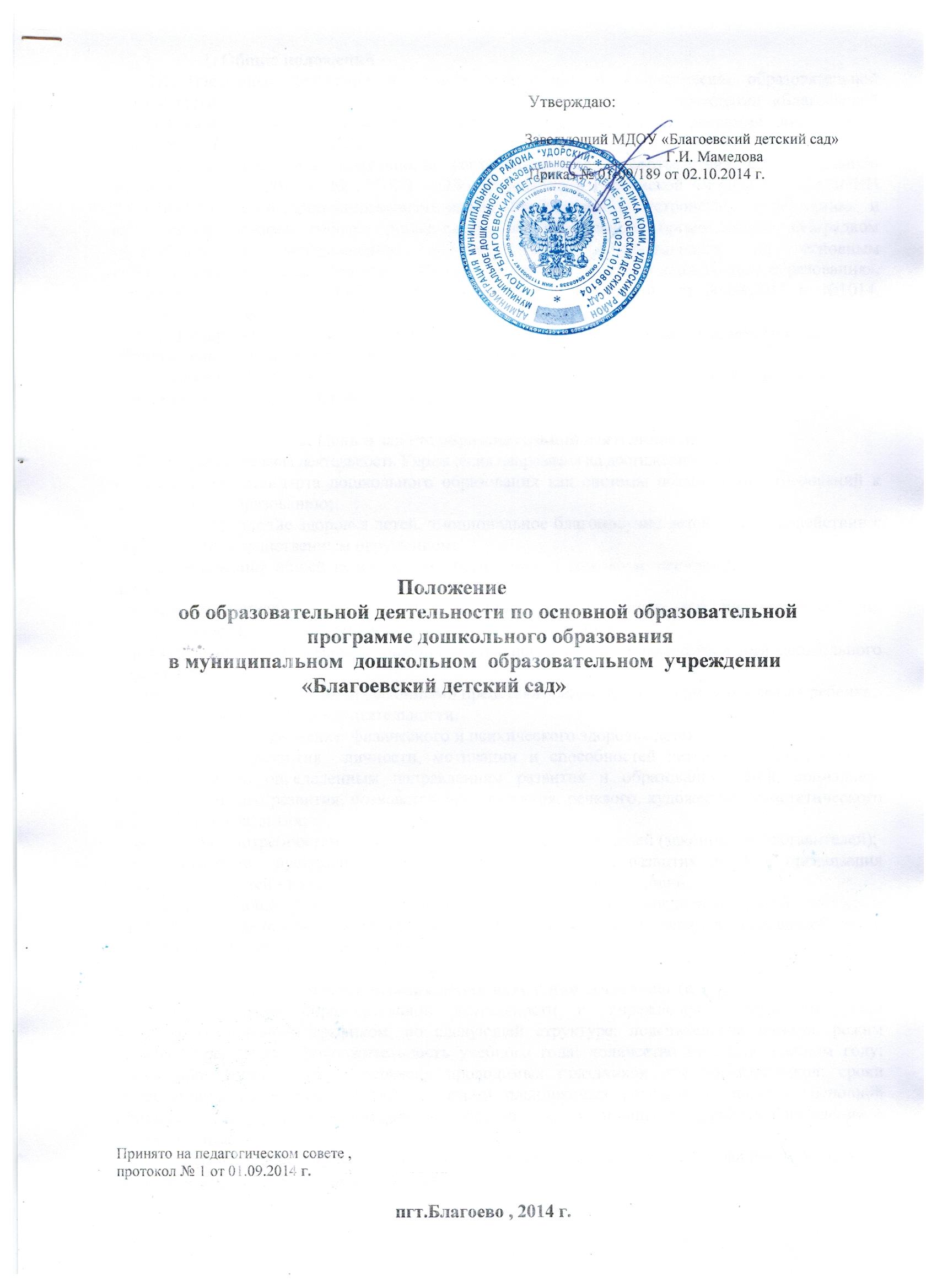     1. Общие положения        1.1. Настоящее положение регулирует организацию и осуществление образовательной деятельности в муниципальном  дошкольном  образовательном  учреждении «Благоевский детский сад» (далее Учреждение) по  основной образовательной программе дошкольного образования (далее – ООП ДО).       1.2. Образовательная деятельность регламентируется в соответствии с Федеральным  законом от  29.12.2012 г. № 273-ФЗ  «Об образовании в Российской Федерации», САНПИН 2.4.1.3049-13 «Санитарно-эпидемиологические требования к устройству, содержанию и организации режима работы дошкольных образовательных организаций», «Порядком организации и осуществления образовательной  деятельности по основным общеобразовательным программам – образовательным программам дошкольного образования», утвержденным приказом Министерства образования и науки РФ  от 30.08.2013 г. №1014,  Уставом Учреждения, настоящим Положением.     1.3. Содержание образовательной деятельности в Учреждении определяется основной образовательной программой дошкольного образования.     1.4. Образовательная деятельность в Учреждении подлежит лицензированию в соответствии с законодательством Российской Федерации.2. Цель и задачи образовательной деятельностиОбразовательная деятельность Учреждения направлена на достижение целей: - обеспечение  стандарта дошкольного образования как системы обязательных требований к дошкольному образованию;- охрану и укрепление здоровья детей, эмоциональное благополучие детей во взаимодействии с предметно-пространственным окружением; - формирование общей культуры личности детей, в том числе ценностей здорового образа жизни;- развитие их социальных, нравственных, эстетических, интеллектуальных, физических качеств, инициативности, самостоятельности и ответственности ребенка;- формирование предпосылок к учебной деятельности на этапе завершения ими дошкольного образования;- взаимодействие с родителями (законными представителями) по вопросам образования ребенка.  2.2. Задачи образовательной деятельности: - охрана жизни и укрепление  физического и психического здоровья детей;- обеспечение  развития  личности, мотивации и способностей детей в различных видах деятельности по определенным направлениям развития и образования детей: социально-коммуникативного развития, познавательного развития, речевого, художественно-эстетического и физического развития;- соответствие потребностям и интересам детей, запросам родителей (законных представителей);- осуществление  профессиональной коррекции нарушений развития детей и организация реабилитации детей - инвалидов при наличии соответствующих условий;- оказание помощи родителям (законным представителям) в воспитании детей, охране и укреплении их физического и психического здоровья, в развитии индивидуальных способностей и необходимой коррекции нарушений их развития.3. Организация образовательной деятельности    3.1. Организация образовательной деятельности в Учреждении  регламентируется календарным учебным графиком, по следующей структуре: пояснительная записка; режим работы Учреждения; продолжительность учебного года; количество недель в учебном году; сроки проведения каникул; перечень проводимых праздников для воспитанников; сроки проведения мониторинга достижения детьми планируемых результатов освоения основной образовательной программы дошкольного образования; праздничные дни; работа Учреждения  в летний период.   3.2. Образовательная деятельность осуществляется Учреждением на основании Лицензии на правоведения образовательной деятельности.   3.3. Учреждение самостоятельно разрабатывает основную образовательную программу дошкольного образования (далее ООП ДО) в соответствии с федеральным государственным образовательным стандартом дошкольного образования и с учетом соответствующих примерных образовательных программ дошкольного образования; согласно ООП ДО разрабатываются и утверждаются рабочие учебные  программы.   3.4. ООП ДО разрабатывается с учетом  примерной общеобразовательной программы дошкольного образования «От рождения до школы» (пилотный вариант) под редакцией Н.Е. Вераксы, Т.С. Комаровой, М.А. Васильевой.- М.: МОЗАИКА-СИНТЕЗ, 2014.     3.5. Учреждением реализуется ООП ДО согласно Лицензии:     3.6. Форма реализации ООП ДО - очная. Срок освоения образовательной программы - 6 лет.     3.7. Учебные издания, используемые при реализации ООП ДО, определяются Учреждением  самостоятельно, с учетом требований ФГОС ДО, а также примерных образовательных программ дошкольного образования.     3.8. При реализации ООП ДО Учреждение самостоятельно в выборе образовательных технологий, форм, средств и методов обучения и воспитания.       3.9. Участниками образовательной процесса в Учреждении являются все педагогические работники  Учреждения, воспитанники, родители (законные представители) воспитанников.        3.10. Образовательную деятельность в Учреждении реализуют все педагогические работники.4. Требования к организации образовательной деятельности      4.1. ООП ДО,  реализуемая Учреждением,  включает учебный план, рабочие учебные программы по возрастным группам, рабочие учебные программы специалистов, календарный учебный график и методические материалы.4.2. Срок обучения по реализуемой ООП ДО устанавливается в соответствии с нормативными сроками их освоения, определяемыми государственными образовательными требованиями.4.4. Образовательная деятельность в Учреждении ведется на русском  языке.4.5. Учебный год в Учреждении начинается 1 сентября и заканчивается 31 мая. 4.6. Учреждение самостоятельно в выборе системы оценки качества освоения реализуемой  ООП ДО.4.7. В конце учебного года проводится мониторинг освоения  ООП ДО.4.8. Содержание образования в Учреждении определяется ООП ДО.4.9. Образовательная деятельность, направленная на реализацию ООП ДО, осуществляется в группах  общеразвивающей  направленности.4.10. Обеспечение учебными пособиями, а так же учебно-методическими материалами, средствами обучения и воспитания осуществляется за счет бюджетных ассигнований субъекта Российской Федерации и местного бюджета.5. Контроль за образовательной деятельностью      5.1. Контроль за образовательной деятельностью является обязательным компонентом образовательного процесса.5.2. Целями контроля за образовательной деятельностью являются:- обеспечение реализации полноты и качества образовательной  программы  МДОУ;- выявление соответствия применяемых форм, методов и средств организации образовательного процесса возрастным, психофизиологическим особенностям, склонностям, способностям, интересам и потребностям детей;- совершенствование качества развития и воспитания детей с одновременным  повышением ответственности педагогов за конечные результаты освоения общеобразовательной  программы;- сохранение жизни и здоровья детей и работников   МДОУ во время образовательного процесса;- исполнение годовых задач  МДОУ.5.3. Основными задачами контроля являются:- оценка качества образовательного процесса в МДОУ;- изучение  качества развития и воспитания детей с одновременным повышением ответственности должностных лиц за конечный результат;- определение соответствия деятельности работников МДОУ по  защите прав и свобод участников образовательного процесса;- оценка эффективности результатов деятельности педагогических работников МДОУ;- изучение результатов образовательной деятельности, выявление положительных и отрицательных тенденций в организации образовательного процесса и разработка на этой основе предложений по изучению, обобщению и распространению педагогического опыта и устранению негативных тенденций;- выявление, предупреждение и пресечение нарушений в  неисполнении законодательных и иных нормативно-правовых актов, регламентирующих деятельность МДОУ;- определение причин, препятствующих полному и качественному соблюдению требований при осуществлении образовательной деятельности  в  МДОУ;- подготовка предложений по принятию мер ограничительного и предупредительного характера, направленных на профилактику и (или) устранение причин и последствий выявленных нарушений и упущений в образовательной деятельности  МДОУ;- оказание методической помощи педагогическим работникам в процессе контроля.№ п/пОсновные общеобразовательные программыОсновные общеобразовательные программыОсновные общеобразовательные программыОсновные общеобразовательные программы№ п/пУровень (ступень образования)Направленность (наименование) образовательной программыВид образовательной программы (основная, дополнительная)Нормативный срок освоения123451.Дошкольное образованиеОбщеобразовательная программа дошкольного образования в группах общеразвивающей направленностиосновная6 лет